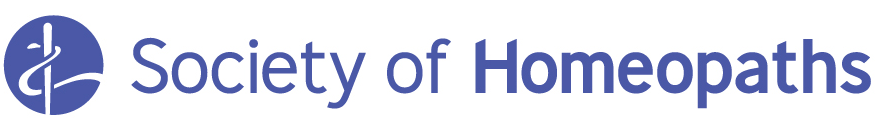 of all unspent convictions below (attached is a guide which We confirm that in accordance with the Rehabilitation of Offenders Act 1974 we will not take into consideration any convictions which are classified as spent.Disclosure of criminal convictionsDisclosure of criminal convictionsDisclosure of criminal convictionsApplicant InformationApplicant InformationApplicant InformationName: Name: Name: Membership No: (if applicable)Current address:Current address:Current address:Details of convictions  - please list all of your convictions in the table below.  Continue on a separate sheet if necessary Details of convictions  - please list all of your convictions in the table below.  Continue on a separate sheet if necessary Details of convictions  - please list all of your convictions in the table below.  Continue on a separate sheet if necessary  OffenceDateSentence I confirm that the information above is accurate to the best of my knowledge and belief.  I understand that false information may lead to Article 15 being invoked which could result in withdrawal or refusal of membership.I confirm that the information above is accurate to the best of my knowledge and belief.  I understand that false information may lead to Article 15 being invoked which could result in withdrawal or refusal of membership.I confirm that the information above is accurate to the best of my knowledge and belief.  I understand that false information may lead to Article 15 being invoked which could result in withdrawal or refusal of membership.I confirm that the information above is accurate to the best of my knowledge and belief.  I understand that false information may lead to Article 15 being invoked which could result in withdrawal or refusal of membership.Signature of applicant :Date: